RappelLa TVA est ajoutée au montant hors-taxe (HT) pour obtenir le Prix toutes taxes comprises (TTC)Exemple : achat d’une voiture 	Montant HT			=   	   50 000 € HTTVA = 50 000 € x 20 % 		= 	+ 10 000 € TVATTC 				=	   60 000 € TTCPour obtenir le montant HT à partir d’un montant TTC, il faut diviser le montant par 1,20 ou 1,055Exemple : Achat d’une voiture 	Montant TTC		=	60 000 € HTHT = 60 000/1,20		= 	50 000 € TTCRéflexion 1 - Calculer le HT et le TTCRéflexion 1 - Calculer le HT et le TTCRéflexion 1 - Calculer le HT et le TTCDurée : 10’ou 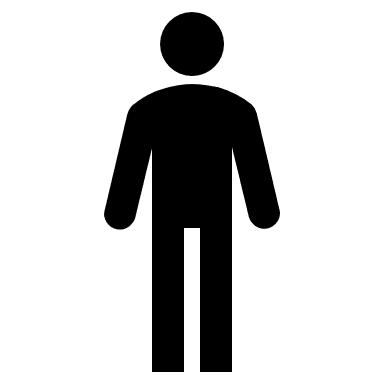 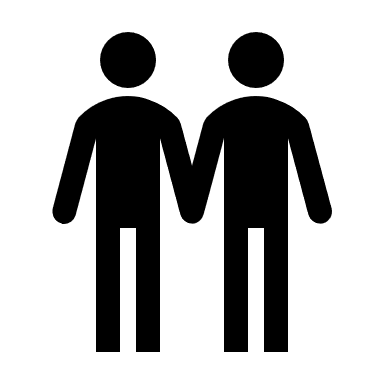 Source– Calculez les montants TTC à partir du HT– Calculez les montants TTC à partir du HT– Calculez les montants TTC à partir du HT– Calculez les montants TTC à partir du HT– Calculez les montants TTC à partir du HT– Calculez les montants TTC à partir du HT– Calculez les montants TTC à partir du HTTVA 20 %TVA 5,5 %TVA 20 %TVA 5,5 %TVA 20 %TVA 5,5 %HT4 830,00130,00128 400,008,1045,3012 400,00TVATTC– Calculez les montants HT à partir du TTC– Calculez les montants HT à partir du TTC– Calculez les montants HT à partir du TTC– Calculez les montants HT à partir du TTC– Calculez les montants HT à partir du TTC– Calculez les montants HT à partir du TTC– Calculez les montants HT à partir du TTCTVA 20 %TVA 5,5 %TVA 20%TVA 5,5 %TVA 20 %TVA 5,5 %TTC5 325,30256,30145 780,009,4056,3010 350,00HT